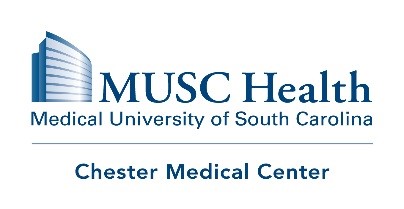 BOARD OF TRUSTEES MEETING AGENDAWednesday, September 27, 2023, at 12:00 pmTony Pope, Chairperson – PresidingSafety Moment (Judy Robinson, CQO)Call to OrderApproval of Minutes – July 26, 2023Old Business Medical Staff Report (Dr. Daniel Crow, Chief of Staff)August and September 2023 Credentials attached for reviewReportsChief Executive Officer Report (Scott Broome, CEO) Guest Speakers:Danielle Scheurer MD, MSCR Quality and SafetyChief Medical Officer Report (Dr. Ed McCutcheon, CMO)Chief Quality Officer Report (Judy Robinson, CQO)Other BusinessAdjournmentBoard of Directors 2023 Meeting DatesPlease note that each of these meeting dates is on the 4th Wednesday of the month. Meetings will begin at 12:00 noon in-person or virtually (decision made prior to meeting) at MUSC Health – Chester Medical Center. If you have any questions or conflicts, please contact Aimee Crot, Administration at (803) 581-9400. Thank you.January 25March 29May 31July 26September 27November 29*Please note these dates may change.